+PRAYERS PLEASE: Of your charity, please pray for John Forgiel of 59 From Road who is seriously ill at this time in Liverpool Hospital. Please pray also for Sue Killemede who is seriously ill in Walton Hospital.WHITE FATHERS APPEAL: On the weekend of 27th/28th August we will welcome Fr. Terry Madden of the White Fathers Missionary Congregation who will be giving an appeal. A collection will be taken up at all Masses that weekend for the White Fathers.RECYCLING NOTICE: Rose still wants the pill blister packs which are plastic and foil.RELICS OF ST BERNADETTE: The Relics of Saint Bernadette of Lourdes will arrive at Saint Mary’s Cathedral Wrexham on the 14th September (visiting open from 16:30 to 24:00 on 14th, and 06:00 to 09:00 on 15th) and at the Shrine at Holywell on the 15th of September (visiting open from 09:45 to 16:30). Bishop Peter is appealing for volunteers to act as Stewards for both events, and if you can help please go the Diocesan Website to register your name. Thank you. People from the Parish wishing to attend the Holywell Event need to let Canon Joe knows as soon as possible so we can book our places and hire a minibus. List at the back of Church in Connah’s Quay for names of those going to Holywell. Diocese of Wrexham website: https://www.rcdwxm.org.ukAPF RED BOXES: Can those people who have Red APF Mission boxes please bring them to the Church in Connah’s Quay so the money can be counted thank you.COLLECTION AMOUNTS 6th/7th AUGUST:Connah’s Quay: GA £231.50, Loose Plate £173.60.Queensferry: GA £48.75, Loose Plate £102.26.GIFT AID: If you would like to join the Parish Gift Aid scheme you first of all need to be paying income Tax, then you need to acquire a Gif Aid form either from Mr. Brian Bowden or Canon Joe then fill up the form and return it to Mr. Brian Bowden or Canon Joe.  My sincere thanks for all the contributions people make to our parish.ITEMS FOR THE BULLETIN: If want an item included in the bulletin please allow at least 7 days’ notice. Thank you._____________________________________________________________________________________________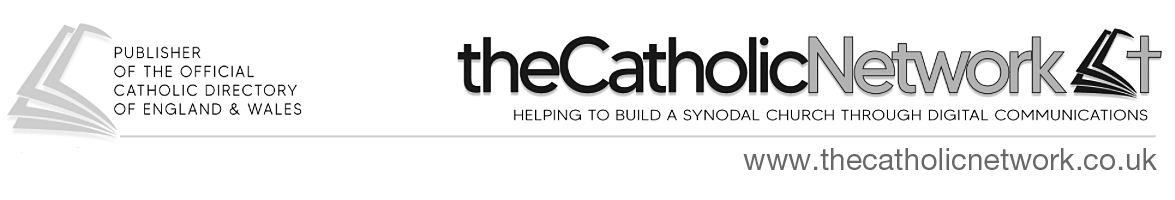 